Открытый урок по русскому языку в рамках Городского Дня открытых Дверей для родителейУчитель: Шаншиева Н.А.Русский  язык, 3 класс		Дата: 16 февраля, 2013 гТема:  Повторение изученного.Цель:  повторить падежи имён существительных.Задачи урока:формировать умение определять начальную форму имён существительных;формировать умение определять падеж имён прилагательных;способствовать развитию памяти, внимания, мышления, наблюдательности, умения делать выводы и обобщать;формировать орфографическую зоркость, развивать фонематический слух;воспитывать любовь к русскому языку, коллективизм, взаимопомощь.                                                   ХОД   УРОКА.I. Организационный  момент.   - Приветствие.    - Психологический  настрой на  работу.  Выберите  смайлик, который подходит вашему настроению  в начале  урока.                           слайд    - Проверка готовности к уроку.II. Вступительная беседа.- Откройте тетради и запишите  число, классная работа.Чистописание.  _____и  е  я_____           слайд   - Составьте  соединения букв. Сколько разных соединений можно  составить? (6)                         ____еия   еяи   ияе  иея   яеи  яие_____________ Орфографическая минутка: - Распределить  слова  по  столбикам                   Е                                          И                                     Я           Ленивый                                длина                                    пятак          Беда                                         синева                                  мясной          Темнота                                  листва                                  вязание          Стрелять                                 свистеть                               прямой              - На  какие группы можно  разбить эти слова? имена существительные                  прилагательные                         глагол- Записать в  тетрадь по  группам.- Что вы знаете о существительном?   Род       число  склонение        (Для чего  необходимо склонять  существительные?)- Что  такое  текс?  Похоже это на текст? Можно ли назвать предложения на слайде  текстом?  У него есть  заголовок?    (Собрать текст, проверка)             слайд	В д..лёкие  времена бумаги не было. Первые рукописи по..вились на  глиняных табличках. Потом п..сали  на  металле.  На востоке бумагу зам..няла  сл..новая  кость. Для  письма  часто  использовали  кожу  животных - пергамент.  Таких  книг  сохр..нилось  много.	В  Древней  Руси  писали на  берёзовой коре,  бересте.Самостоятельно  -  списать  текст,  вставить  пропущенные  буквы, над  существительными  указать  падеж.Времена – В.п.                           бумаги – И.п.                             рукописи – И.п.На табличках – П.п.                на металле – П.п.                     на востоке – П.п.Бумагу – В.п.                            кость – И.п.                              для  письма – Р.п.Кожу – В.п.                              животных – Р.п.                      пергамент – И.пКниг – Р.п.                                Руси – П.п.                                на коре – П.п.На бересте – П.п.    - О чём  этот  текст? Что вы  узнали нового для  себя?III.   Работа  с новыми словарными  словами.            слайдПЕРГАМЕНТ – от греч. Pergamos - название г. Пергам, где во 2 в. до н. э. широко применялся пергамент), 1) недубленая кожа, выделанная из шкур крупного рогатого скота и свиных шкур. Используется для изготовления музыкальных инструментов (напр., барабанов), некоторых деталей машин. В прошлом пергамент служил основным материалом для письма. 2) Жиронепроницаемая бумага для упаковки и технических целей.БЕРЕСТА – это   наружная часть коры берёзы. Идёт на изготовление коробов, корзин и т. д. Сухой перегонкой получают дёготь.  ІV.  Разбор  предложения.                                   слайд               На   востоке    бумагу     заменяла    слоновая    кость.   (простое,  распр.,  повеств.,  невоскл.)V.  – Что  мы  сегодня  выполняли?- А что  ещё  не  повторили?    (разбор  по  составу)                слайд- Выписать  слова в  начальной  форме!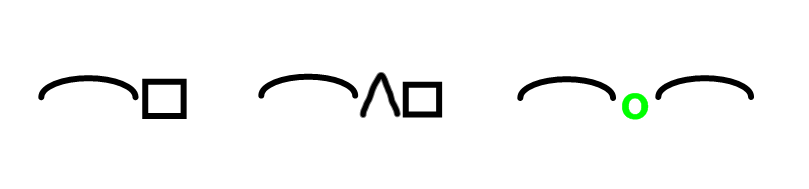         Бумага                               времена                                        рукопись   восток                                слоновая       VI.  Закрепление.    Повторение  орфограммы  О \ Ё  после  шипящих.                      СлайдОценка и  самооценка  выполненной  работы.МОЛОДЦЫ!                  слайдVII.       Подведение  итогов.   Выбрать  смайлика, который  соответствует  настроению.                     Слайд Оформить  плакат  «Наш  класс»